A.S.C.P.A SECTION GYMNASTIQUEGymnastique Artistique - Gymnastique RythmiqueBaby Gym – Gym Adulte – Gym santé – Parkour 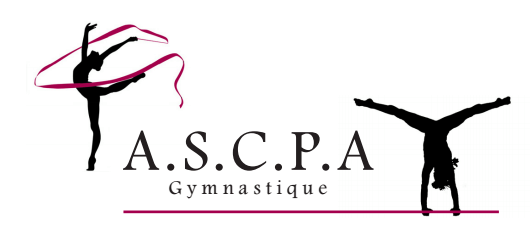 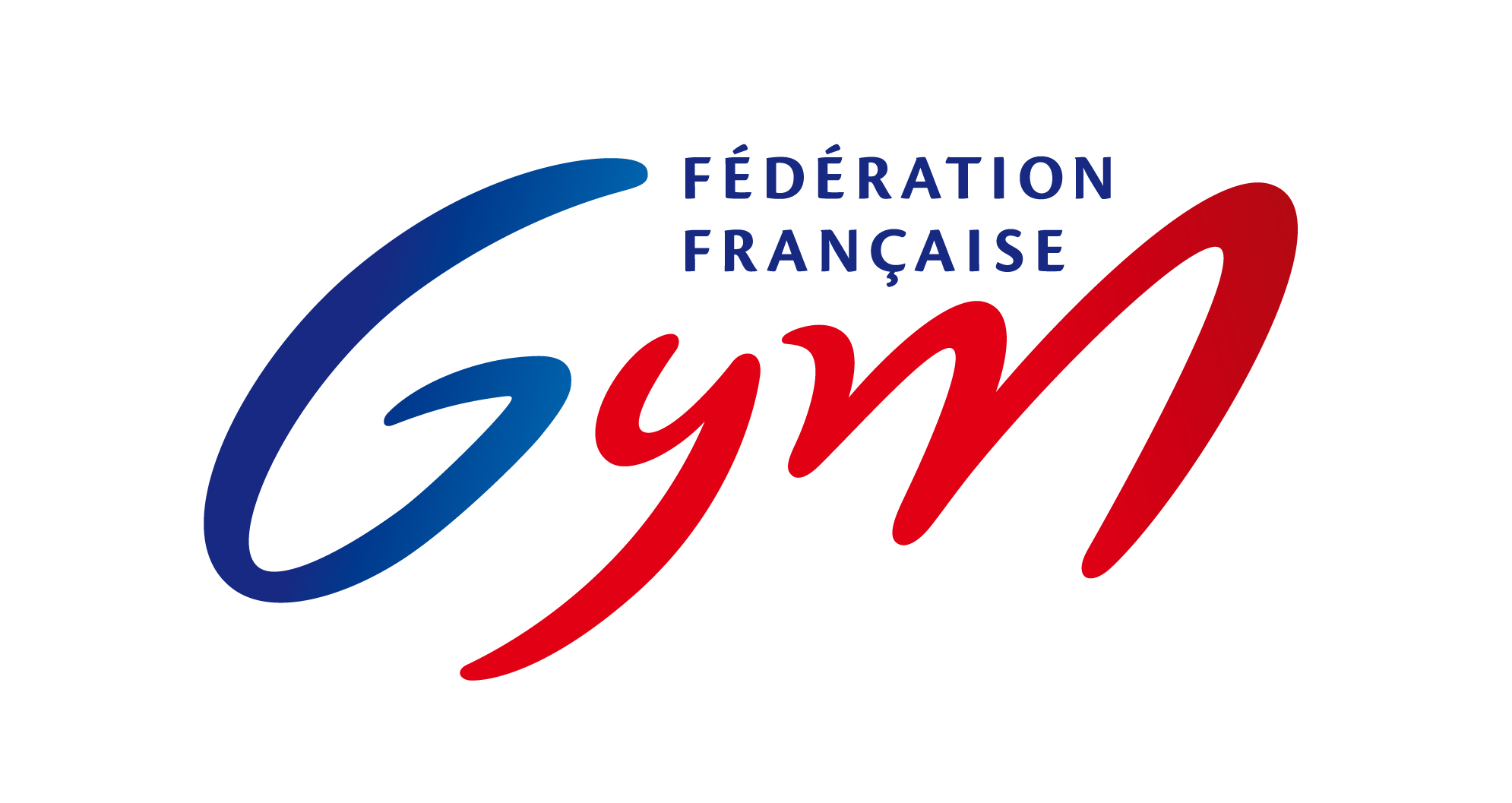 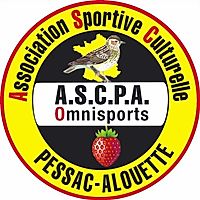 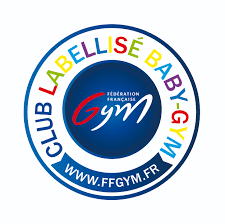 I - COTISATIONS 2023 - 2024L’augmentation des cotisations, suit l’augmentation de la part de la licence fédérale. Coût de la licence, inclue dans le prix de la cotisation, est de 65€. Pour les familles ayant plusieurs inscriptions au sein de l’ASCPA GYMNASTIQUE, un tarif dégressif est appliqué :Si 2 adhérents : réduction de 35 €Si 3 adhérents : réduction de 60 €IMPORTANT : Deux séances d’essai possibles avant l’inscription définitive, pour les nouveaux adhérents. Les inscriptions sont validées une fois les documents envoyés et la cotisation réglée via helloasso ou espèces ou par chèque (possibilité de faire plusieurs chèques). Pour tout renseignement, vous pouvez nous joindre à l’adresse ascpagym.bureau@gmail.comSuivez nous sur les réseaux facebook et instagram, site internet : www.ascpagymnastique.com pour suivre toutes les informations du club et la boutique du club !II – COMPOSITION DU DOSSIERCocher les cases correspondant aux pièces fournies1.    	 	Fiche d’inscription2.		 	Une photo d’identité pour la licence3. 		 	Un certificat médical pour les nouveaux adhérents ou le questionnaire médical. Pour les gymnastes en compétition, le certificat médical doit mentionner « l’absence de contre-indication à la pratique de la gymnastique en compétition. », à renouveler tous les ans pour les gymnastes en performance.4. 		 	Une enveloppe timbrée pour les familles ne disposant pas d’adresse email.5. 		 	Le règlement de la cotisation pour l’année, en espèces ou par chèque(s). Si paiement par chèque, l’ordre est  A.S.C.P.A section gymnastique. Mentionner au dos des chèques le nom de l’enfant ainsi que le mois d’encaissement souhaité.6. 		 	Autorisation parentale (pour les gymnastes engagés en compétition).7. 		 	Droit à l’image (autorisation parentale à remplir et à signer)8.		  	   Bénévolat9. 		 	Coupon « règlement intérieur » dûment signé.10.  	 	Autorisation de sortie de la salle SEULEMENT pour les enfants de 12 à 18 ans.11.    	 	Commande boutique club TOUT DOSSIER INCOMPLET NE SERA PAS PRIS ET DONC VOTRE PLACE NON RESERVEEA.S.C.P.A SECTION GYMNASTIQUEA remplir lisiblement SVP :Je soussigné(e)………………………………………………………………………………………………….…...Demeurant……………………………………………………………………………………………………….……Autorise mon enfant…………………………………………………………………………à adhérer à L’A.S.C.P.A.				Fait à……………….…Le……………………………2023,					SignatureAUTORISATION PARENTALE(Pour les gymnastes engagés en compétitions)Je soussigné(e), Madame, Monsieur,……………………………………………………………………………… Autorise	 N’autorise pasMon enfant …………………………….…………………………………………à participer à toutes les compétitions (départementales, régionales, nationales, suivant les qualifications).Pendant les déplacements, votre enfant sera sous l’entière responsabilité du club (entraîneurs présents) pour le transport et la durée de la compétition.Si un accident survient pendant un déplacement, j’autorise le responsable à prendre toutes les mesures qui s’imposent (hospitalisation, rapatriement ou autre).Téléphone en cas d’urgence :Lu et approuvé (mention manuscrite)			Signature des parents____________________________________________________________________________Vous venez d’inscrire votre enfant dans notre club. Lors des manifestations, compétitions et différentes rencontres, des photos peuvent être prises et mises en ligne sur différents sites ainsi que sur la page facebook du club. En conséquence, afin d’éviter tout problème, nous vous demandons de bien vouloir remplir l’autorisation parentale suivante :Je soussigné(e) Mme, Mr ………………………………………………………………..…………………………. Autorise	 N’autorise pas La mise en ligne de photos de mon enfant…………………………………………………….	Date et signature :BENEVOLAT – PARTICIPATION AUX MANIFESTATIONSTout au long de l’année, l’ASCPA Gymnastique organise des manifestations (galas, compétitions…). Le bénéfice fait lors de ces manifestations via la vente des entrées et la buvette permet de financer de nombreuses actions à destinations des gymnastes, tels que les déplacements en compétition ou l’achat de matériel, qui leur permet de pratiquer dans les meilleures conditions possibles.Cependant, l’organisation et le bon déroulement de ces manifestations nécessitent l’implication de nombreux bénévoles, pour l’installation du gymnase, la gestion de l’évènement (entrée, buvette, sono, médecin, infirmier,…), et rangement de la salle.Vous avez envie de vous engager dans un club dynamique et de participer à l’organisation de ces manifestations ? Vous avez des compétences à nous faire partager ? Nous vous accueillons avec grand plaisir ! Toute aide, même ponctuelle, est la bienvenue.N’hésitez pas à nous dire dans quel domaine vous pouvez nous apporter votre aide.Voici les différentes missions qui peuvent vous être confiées :- Installation du gymnase : installation du matériel et décoration- Préparation de gâteaux, crêpes… pour la buvette- Accueil du public, vente des entrées- Vente à la buvette- Barbecue, friteuse, sandwich… - Rangement de la salle- Organisation tombolaNous avons aussi régulièrement besoin de personnel médical (médecin, infirmier) lors des compétitions, merci de nous dire si vous souhaitez être contacté dans ce cadre.NOM : …………………………………………………………………………………………………….………………………………Je suis intéressé(e) pour participer bénévolement aux manifestations organisées par l’ASCPA Gymnastique  OUI               NONSi oui, dans quel domaine : ……………………………………………………………………………………………………Personnel médical pouvant être contacté pour les compétitions : …………………………………………………………Association Sportive et Culturelle			Pessac-Alouette						27 Ave Pdt Kennedy33600 PESSACSECTION GYMNASTIQUE – GR			 (Activités : GAF/GR/GFL)DECHARGEJe soussigné(e), ……………………………………………………………………………....... en qualité de père, mère, tuteur légal (rayer la mention inutile)demeurant …………………………………………………………………………………….…autorise mon enfant ………………………………. ……………………………………………..…à quitter SEUL la salle de gymnastique du Haut-Livrac.Seulement pour les enfants de 12 à 18 ans. Le Club dégage toute responsabilité en cas d’incident ou d’accident à l’extérieur de la salle.	Fait à 	Le 	Signature précédée de la mention « Lu et approuvé » REGLEMENT INTERIEUR 2023 - 2024Afin de permettre à la section de fonctionner dans de bonnes conditions, voici quelques consignes qui seront à respecter au cours de l'année sportive :- A chaque entraînement, les parents sont tenus d'emmener les enfants dans la salle afin de s'assurer de la présence de l'entraîneur.- A la fin de l'entraînement, les parents sont tenus de récupérer les enfants dans la salle, ou de prévenir si une autre personne doit les ramener. Vous devez savoir que dès que votre enfant quitte la salle, il n'est plus sous notre responsabilité. Il nous paraît imprudent de voir des enfants attendre seuls sur le trottoir.En cas d’absence d'un entraîneur, un message sera affiché sur la porte, ou un mail sera envoyé.Pour le bon déroulement des entraînements, la présence des parents n'est pas autorisée dans la salle (hormis en baby gym).ENTRAINEMENTSEn principe, il n’y a pas d’entraînement pendant les vacances scolaires mais des entraînements pourront avoir lieu selon la disponibilité des entraîneurs. Des stages payants pourront être proposés. COMPETITIONSCertaines compétitions entraînent des dépenses importantes (transport, hébergement, engagements, repas, etc...) Les déplacements pour les championnats de France sont organisés par le club, une participation financière sera demandée en fonction du lieu et de la durée du séjour. Pour les autres compétitions, les déplacements sont à la charge des parents. L’achat du justaucorps et du survêtement du club est obligatoire et à la charge des parents.DECISIONS TECHNIQUESLa direction technique du club détermine :- les objectifs et les programmes des différentes sections du club ;- les programmes des entraînements, des stages, des regroupements, des animations ;- les contenus des méthodes d'entraînement, les échéances ;- les orientations des gymnastes, la composition des groupes de travail.Chaque entraîneur a la charge de sélectionner les participantes aux compétitions. Leur décision est sans appel.Les gymnastes inscrites en compétition s'engagent à participer à toutes les compétitions de la saison sportive en cours. L’absence lors d’une compétition peut entrainer l’exclusion de l’équipe.LA TENUE DES ENFANTSIl est important que les enfants arrivent à l'entraînement dans une tenue correcte :- Cheveux attachés- Pas de bijoux (sécurité et vol)- Tenue de sport (cycliste, short, justaucorps, chaussures de sport...)- Les portables, qui sont sous la responsabilité de leur propriétaire, doivent être obligatoirement éteints pendant l’entraînement.- Vous devez enlever les chaussures pour rentrer dans le gymnase. - Nous vous rappelons que le club n’est pas responsable en cas de vol au sein du gymnase.HORAIRESLe respect des horaires d'entraînement est important ; les retards systématiques et non justifiés pourront amener l'entraîneur à prendre des sanctions.COTISATIONLe montant de la cotisation est réglé pour l’année sportive. Son remboursement ne peut intervenir qu’en cas de mutation ou problème de santé (avec certificat médical) entraînant un arrêt définitif de l’activité (hors blessure). Le prix de la licence ne sera pas remboursé. La cotisation représente la participation des adhérents au fonctionnement de l’association. En conséquence, un adhérent n’achète pas un droit à pratiquer la gymnastique mais il contribue à un projet associatif global, qui lui permet notamment de participer aux assemblées générales ou encore d'être électeur et éligible aux instances dirigeantes de l’association. Dès lors, le paiement d’une cotisation ne constitue pas une avance sur des prestations déterminées qui seraient dues par le club.ANNULATION DE COURSLorsque les cours sont annulés pour des raisons indépendantes de notre volonté, le remplacement voire le remboursement ne pourra être effectué pour cette séance (manifestations sportives d’autres associations, réparations du service des sports, problèmes techniques liés au fonctionnement de la salle…).BABY GYMIl est demandé aux familles d’attendre dans le couloir que l’entraineur vienne les chercher. Les parents accompagnateurs de leurs enfants doivent porter une tenue sportive, pour des raisons de sécurité.L’accès au trampoline est autorisé seulement pendant le parcours et sous la surveillance des entraineurs. De plus, pour des raisons de sécurité, un seul enfant à la fois peut accéder au trampoline, afin d’éviter les risques de collisions et d’éjection. La présence d’un adulte par enfant est obligatoire lors des séances.En revanche, les frères et sœurs ne sont pas autorisés sur le praticable et le parcours. La Présidente,Laura LETOURNEURCOUPON REPONSE « REGLEMENT INTERIEUR » Je soussigné(e)…………………………………………………………………………………………………….Père, mère, tuteur de l’enfant (rayer la mention inutile)…………………………………………………….Atteste avoir pris connaissance du règlement intérieur.	Mention « Lu et approuvé »	Date et Signature ---------------------------------------------------------------------------------------------------------------------------------------------------------BOUTIQUE CLUBCOMMANDE DE T SHIRT DU CLUB : 13 EurosNom de la / du Gymnaste :Taille :Règlement par chèque ou espèces ou sur la boutique Helloasso.COMMANDE VESTE DU CLUB : enfant 40 Euros / adulte 45 EurosNom de la / du Gymnaste :Taille :Règlement par chèque ou espèces ou sur la boutique Helloasso.COMMANDE DU JUSTO ENTRAINEMENT DU CLUB : 25 Euros + 4 € CHOUCHOUNom de la / du Gymnaste :Taille :Règlement par chèque ou espèces ou sur la boutique Helloasso.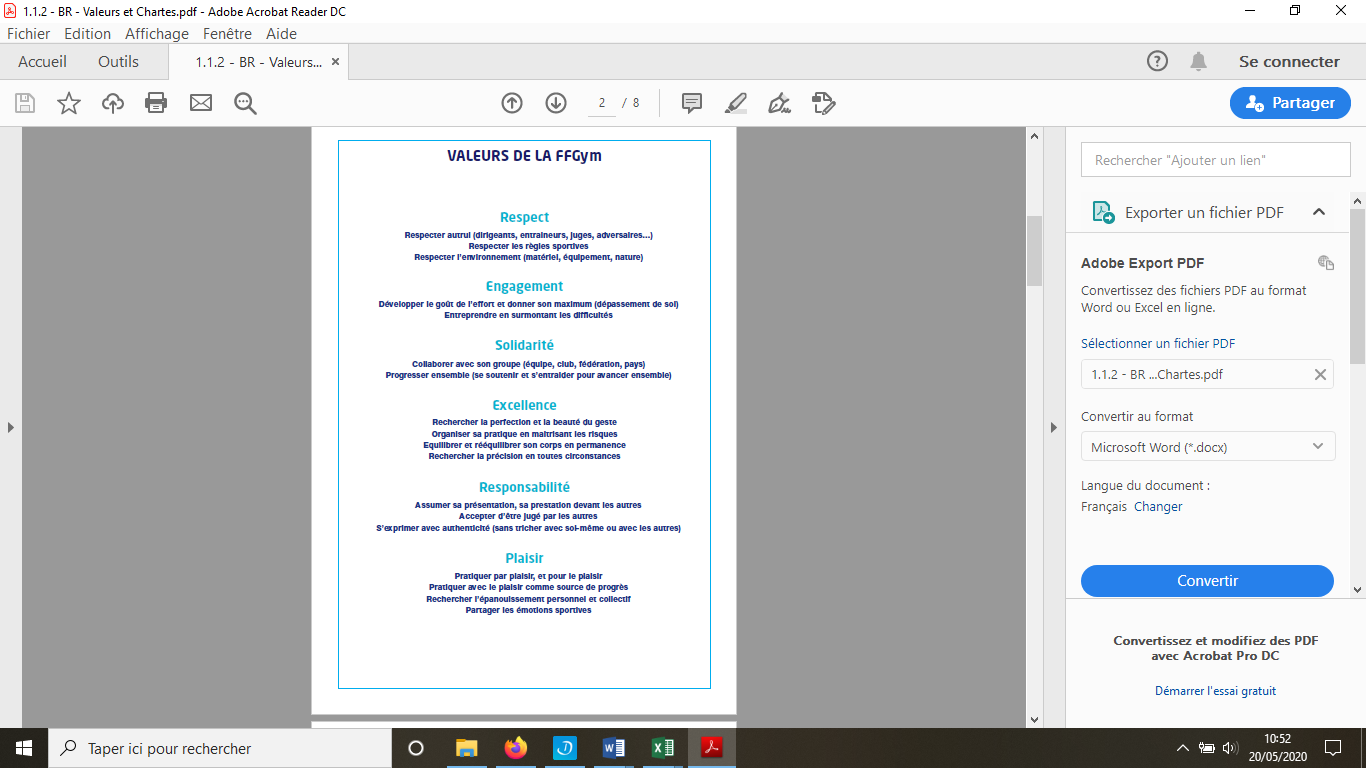 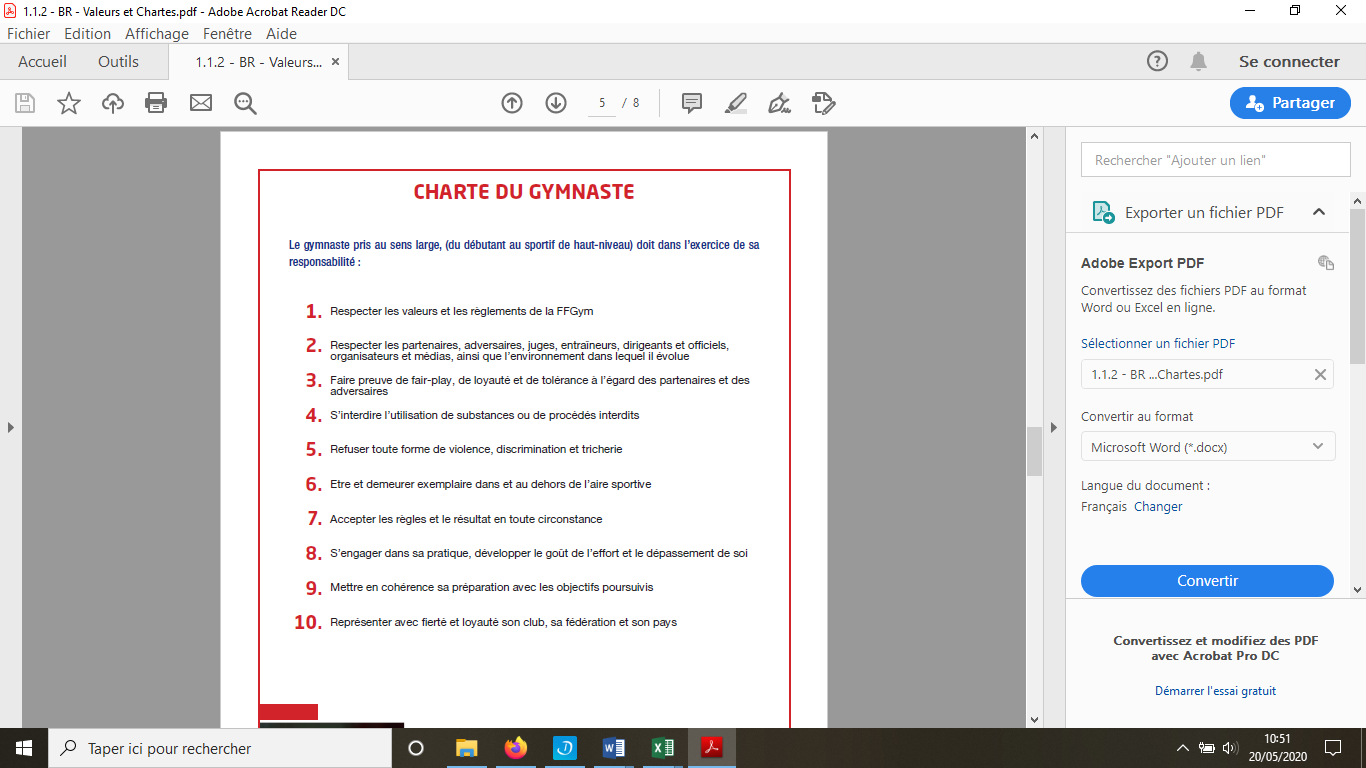 BABY GYM - EVEIL GYMNIQUEBABY GYM - EVEIL GYMNIQUEAnnées : 2017 / 2018 / 2019 / 2020 / 2021 / 2022195 €G.A.F – G.R – TeamGym – Acro garçons – Parkour G.A.F – G.R – TeamGym – Acro garçons – Parkour 1 entraînement loisir / semaine215 €2 entrainements loisir / semaine 245 €1 entraînement compétition / semaine255 €2 entraînements compétition / semaine295 €3 entraînements compétition / semaine325 €4 entraînements compétition / semaine et plus355 €N° licence75033010GROUPEFICHE DE RENSEIGNEMENTS 2023 - 2024 Gymnastique Artistique Féminine TeamGym Loisir Gymnastique Rythmique Compétition Gymnastique Acrobatique Garçons BabyGym Nombre d’entraînement(s) par semaine : Gymnastique ParkourAutre(s) enfant(s) dans le club Pass’enfant / Pass’jeunePass Sport          OUI               NONN°____________________________Participation du Conseil Général         OUI               NONMontant réglé                             €Nombre de chèques (ordre ASCPA Gymnastique)Demande d’attestation         OUI               NONNom : Prénom :Date de naissance :Nationalité :Téléphone fixe et portable (obligatoire) :Téléphone où vous joindre pendant les entrainements :Adresse :Quartier (pour les habitants de Pessac) : E-mail :ATTESTATION PARENTALEDROIT A L’IMAGE - ENFANT GAF GR	 Parkour Baby GAF GR	 Garçons GAF GR	 Chouchou 